Муниципальное бюджетное общеобразовательное учреждение« Большеберезниковская средняя общеобразовательная школа »                                                         Рассмотрено:                                                     Согласовано:                                             Утверждаю:                                          на  заседании  методического                            Заместитель  директора  по                        Директор  МБОУ  СОШ	объединения  учителей  искусства                               УВР Прокина Н.И.                                         Кулагин И.А.	   Протокол №  _______	   от  “____” ____________  2014г.                          от  “____”  ___________  2014 г.                 от  “____” ___________ 2014г.	     Руководитель  МО:______________Рабочая  учебная  программа«Технология»6  КЛАСС2 часа  в  неделю(всего 68 часов)                                                                                                                                Составитель:                                                                                                                                                      учитель Технологии  Трёкина Г.А.2014-2015 уч. г.Пояснительная записка.Цель изучения  - подготовка учащихся к самостоятельной трудовой жизни в условиях рыночной экономики. Образовательная область «Технология» призвана познакомить учащихся 5-9 классов с основными технологическими процессами современного производства материальных и духовных ценностей и обеспечить их подготовку, необходимую для последующего профессионального образования и трудовой деятельности.Общая характеристика:       -краткая характеристика- программа курса Технология - это наука о преобразовании и использовании материи, энергии и информации в интересах и по плану человека. Рабочая программа составлена с учетом опыта трудовой и технологической деятельности, полученного учащимися при обучении в начальной школе. Эта наука включает изучение методов и средств (орудия, техника) преобразования и использования указанных объектов. Обучение школьников строится с учётом освоения конкретных технологических операций в ходе создания изделий из различных материалов и овладения первоначальными умениями проектной деятельности. Виды практической деятельности и последовательность практических работ определяются возрастными особенностями учащихся и построены на основе постепенного увеличения степени технологической сложности изготавливаемых изделий и с учётом возможности проявления учащимися творческой инициативы и самостоятельности. -сведения о программе, на основании которой разработана рабочая программа - рабочая программа «Технология» составлена на основе федерального компонента государственного стандарта основного общего образования и программы общеобразовательных учреждений «Технология» 5-11 классы В.Д.Симоненко, Ю.Л.Хотунцев 7-е издание, Москва, «Просвещение», 2008 г.     Содержание программы соответствует федеральному компоненту Государственного образовательного стандарта общего образования и реализовано в учебно-методическом комплекте «Технология. 5—11 классы».     -информация о внесенных изменениях в примерную или авторскую программу и их обоснование - так как данная рабочая программа разработана на основе учебно-методического комплекта В.Д.Симоненко, Ю.Л.Хотунцева  для  – 5-11 классов и рассчитана на 2 часа в неделю, то были внесены некоторые изменения в последовательность прохождения тем разделов, количество часов на их изучение.      -общий объем часов на изучение дисциплины, предусмотренный учебным планом - данная программа разработана в соответствии с  учебным планом образовательного учреждения   в рамках интегрированного учебного предмета «Технология» для 6 классов. В соответствии с учебным планом в 6 классах на учебный предмет «Технология» отводится 68  часов (из расчета 2 часа в  неделю).  Место учебного предмета, курса в учебном плане, среди других учебных дисциплин на определенной ступени образования - Федеральный базисный учебный план для образовательных учреждений Российской Федерации и школьный учебный план отводит 68 часов для обязательного изучения «Технология» на этапе среднего общего образования, в том числе: на VI класс – 68 ч.  из расчета 2 учебных часа в  неделю. Рабочая программа «Технология» рассчитана на 68 учебных часов. Результаты освоения курса (требования к уровню подготовки обучающихся):     -умения и навыки ученика - учебная программа предусматривает формирование у учащихся общеучебных умений и навыков, универсальных способов деятельности и ключевых компетенций.знать/пониматьосновные технологические понятия; назначение и технологические свойства материалов; назначение и устройство применяемых ручных инструментов, приспособлений, машин и оборудования; виды, приемы и последовательность выполнения технологических операций, влияние различных технологий обработки материалов и получения продукции на окружающую среду и здоровье человека; профессии и специальности, связанные с обработкой материалов, созданием изделий из них, получением продукции.                уметьрационально организовывать рабочее место; находить необходимую информацию в различных источниках, применять конструкторскую и технологическую документацию; составлять последовательность выполнения технологических операций для изготовления изделия или получения продукта; выбирать материалы, инструменты и оборудование для выполнения работ; выполнять технологические операции с использованием ручных инструментов, приспособлений, машин и оборудования; соблюдать требования безопасности труда и правила пользования ручными инструментами, машинами и оборудованием; осуществлять доступными средствами контроль качества изготавливаемого изделия (детали); находить и устранять допущенные дефекты; проводить разработку учебного проекта изготовления изделия или получения продукта с использованием освоенных технологий и доступных материалов;  планировать работы с учетом имеющихся ресурсов и условий; распределять работу при коллективной деятельности.     Личностными результатами освоения учащимися основной школы курса «Технология» являются:проявление познавательных интересов и активности в данной предметной технологической деятельности;выражение желания учиться и трудиться в промышленном производстве для удовлетворения текущих и перспективных потребностей;развитие трудолюбия и ответственности за качество своей деятельности;овладение установками, нормами и правилами научной организации умственного и физического труда;самооценка умственных и физических способностей для труда в различных сферах с позиций будущей социализации и стратификации;становление самоопределения в выбранной сфере будущей профессиональной деятельности;планирование образовательной и профессиональной карьеры;осознание необходимости общественно полезного труда как условия безопасной и эффективной социализации;бережное отношение к природным и хозяйственным ресурсам;готовность к рациональному ведению домашнего хозяйства;проявление технико-технологического и экономического мышления при организации своей деятельности;самооценка готовности к предпринимательской деятельности в сфере технического труда.    Метапредметными результатами освоения выпускниками школы курса «Технология» являются:алгоритмизированное планирование процесса познавательно-трудовой деятельности;определение адекватных имеющимся организационным и материально-техническим условиям способов решения учебной или трудовой задачи на основе заданных алгоритмов;комбинирование известных алгоритмов технического и технологического творчества в ситуациях, не предполагающих стандартного применения одного из них;проявление инновационного подхода к решению учебных и методических задач в процессе моделирования изделия или технологического процесса;поиск новых решений возникшей технической или организационной проблемы;самостоятельная организация и выполнение различных творческих работ по созданию технических изделий;виртуальное и натурное моделирование технических объектов и технологических процессов;приведение примеров, подбор аргументов, формулирование выводов по обоснованию технико-технологического и организационного решения; отражение в устной и письменной форме результатов своей деятельности;выявление потребностей, проектирование и создание объектов, имеющих потребительскую стоимость;выбор для решения познавательных и коммуникативных задач различных источников информации, включая энциклопедии, словари, интернет-ресурсы и другие базы данных;использование дополнительной информации при проектировании и создании объектов, имеющих личностную или общественно значимую потребительскую стоимость;согласование и координация совместной познавательно-трудовой деятельности с другими её участниками;объективное оценивание вклада своей познавательно-трудовой деятельности в решение общих задач коллектива;оценивание своей познавательно-трудовой деятельности с точки зрения нравственных, правовых норм, эстетических ценностей по принятым в обществе и коллективе требованиям и принципам;диагностика результатов познавательно-трудовой деятельности по принятым критериям и показателям;обоснование путей и средств устранения ошибок или разрешения противоречий в выполняемых технологических процессах;соблюдение норм и правил культуры труда в соответствии с технологической культурой производства;соблюдение норм и правил безопасности познавательно-трудовой деятельности и созидательного труда.   Предметными результатами освоения учащимися основной школы курса «Технология» являются:В познавательной сфере:рациональное использование учебной и дополнительной технической и технологической информации для проектирования и создания объектов труда;оценка технологических свойств сырья, материалов и областей их применения;ориентация в имеющихся и возможных средствах и технологиях создания объектов труда;владение алгоритмами и методами решения организационных и технико-технологических задач;классификация видов и назначения методов получения и преобразования материалов, энергии, информации, объектов живой природы и социальной среды, а также соответствующих технологий промышленного производства;распознавание видов, назначения материалов, инструментов и оборудования, применяемого в технологических процессах;владение кодами и методами чтения и способами графического представления технической, технологической и инструктивной информации;применение общенаучных знаний по предметам естественно-математического цикла в процессе подготовки и осуществления технологических процессов для обоснования и аргументации рациональности деятельности;владение способами научной организации труда, формами деятельности, соответствующими культуре труда и технологической культуре производства;применение элементов прикладной экономики при обосновании технологий и проектов.В трудовой сфере:планирование технологического процесса и процесса труда;подбор материалов с учётом характера объекта труда и технологии;проведение необходимых опытов и исследований при подборе сырья, материалов и проектировании объекта труда;подбор инструментов и оборудования с учётом требований технологии и материально-энергетических ресурсов;проектирование последовательности операций и составление операционной карты работ;выполнение технологических операций с соблюдением установленных норм, стандартов и ограничений;соблюдение норм и правил безопасности труда, пожарной безопасности, правил санитарии и гигиены;соблюдение трудовой и технологической дисциплины;обоснование критериев и показателей качества промежуточных и конечных результатов труда;выбор и использование кодов, средств и видов представления технической и технологической информации и знаковых систем в соответствии с коммуникативной задачей, сферой и ситуацией общения;подбор и применение инструментов, приборов и оборудования в технологических процессах с учётом областей их применения;контроль промежуточных и конечных результатов труда по установленным критериям и показателям с использованием контрольных и измерительных инструментов;выявление допущенных ошибок в процессе труда и обоснование способов их исправления;документирование результатов труда и проектной деятельности;расчёт себестоимости продукта труда;примерная экономическая оценка возможной прибыли с учётом сложившейся ситуации на рынке товаров и услуг.В мотивационной сфере:оценивание своей способности и готовности к труду в конкретной предметной деятельности;оценивание своей способности и готовности к предпринимательской деятельности;выбор профиля технологической подготовки в старших классах полной средней школы или профессии в учреждениях начального профессионального или среднего специального обучения;выраженная готовность к труду в сфере материального производства или сфере услуг;согласование своих потребностей и требований с потребностями других участников познавательно-трудовой деятельности;осознание ответственности за качество результатов труда;наличие экономической культуры при обосновании объекта труда и выполнении работ;стремление к экономии и бережливости в расходовании времени, материалов, денежных средств и труда.В эстетической сфере:дизайнерское проектирование изделия или рациональная эстетическая организация работ;моделирование художественного оформления объекта труда и оптимальное планирование работ;разработка вариантов рекламы выполненного объекта или результатов труда;эстетическое и рациональное оснащение рабочего места с учётом требований эргономики и научной организации труда;рациональный выбор рабочего костюма и опрятное содержание рабочей одежды.В коммуникативной сфере:формирование рабочей группы для выполнения проекта с учётом общности интересов и возможностей будущих членов трудового коллектива;выбор знаковых систем и средств для кодирования и оформления информации в процессе коммуникации;оформление коммуникационной и технологической документации с учётом требований действующих нормативов и стандартов;публикация презентации и защита проекта изделия, продукта труда или услуги;разработка вариантов рекламных образов, слоганов и лейблов;потребительская оценка зрительного ряда действующей рекламы.В физиолого-психологической сфере:развитее моторики и координации движений рук при работе с ручными инструментами и выполнении операций с помощью машин и механизмов;достижение необходимой точности движений при выполнении различных технологических операций;соблюдение требуемой величины усилия, прикладываемого к инструменту, с учётом технологических требований;сочетание образного и логического мышления в процессе проектной деятельности.- межпредметные связи раскрытые в ходе изучения курса - учебный предмет «Технология» обеспечивает реальное включение в образовательный процесс различных структурных компонентов личности (интеллектуального, эмоционально-эстетического, духовно-нравственного, физического) в их единстве, что создает условия для гармонизации развития, сохранения и укрепления психического и физического здоровья подрастающего поколения, а также предполагает решение учащимися на уроках межпредметных теоретических и практических задач. Технология по своей сути является комплексным и интегративным учебным предметом. В содержательном плане он предполагает реальные взаимосвязи практически со всеми предметами средней школы. «Технология» синтезирует научные знания из математики, физики, химии и биологии и показывает их использование в промышленности, энергетике, связи, транспорте и других направлениях деятельности человека и предусматривает  творческое развитие учащихся в рамках системы проектов, которое позволит молодежи приобрести общетрудовые и частично специальные знания и умения, а также обеспечит ей интеллектуальное, физическое, этическое и эстетическое развитие и адаптацию к социально-экономическим условиямТематическое планирование по дисциплине «Технология - 6 классы»Содержание программы «Технология 6 класс».Раздел 1. Цветы в доме и приусадебном участке. Комнатное цветоводство - 6 часовЗнания и умения учащихся:	- знать о требованиях растений к внешним условиям, об особенностях выращивания растений в открытом грунте, о технологии обработки почвы, о внесении удобрений, о семенном размножении однолетних и двулетних растений.;- уметь применять полученные знания и умения на своём огороде;  выполнять сбор семян однолетних растений; выполнять сушку природного материала,  хранение засушенных растений;  самостоятельно работать  со справочной литературойКраткое описание содержанияВводное занятие. Ознакомление с программой на учебный год. Техника безопасности. Требования растений к внешним условиям, особенности выращивания растений в открытом грунте, обработка почвы, внесение удобрений.Семенное размножение однолетних и двулетних растений.Сушка природного материала, организация рабочего места, инструменты и приспособления, окраска засушенных растений, хранение, миниатюры.Раздел 2. Создание изделий из текстильных и поделочных материалов - 24 часов Аппликация.Знания и умения учащихся:- знать правила безопасной работы с ручными инструментами; правила заправки изделия в пяльцы; виды простейших ручных швов; правила посадки и постановки рук во время работы; знать композицию, ритм, орнамент, способы прикрепления аппликации; способы увеличения и уменьшения рисунка;- уметь переводить рисунок вышивки на ткань; подбирать иглы и нитки; заправлять изделия в пяльцы; подбирать нитки по цвету; выполнять  ручные швы.Краткое описание содержанияПравила безопасности труда, организация труда.Техника выполнения аппликации. Способы прикрепления аппликации: последовательность раскроя и обработка изделия.Выбор рисунка, цветовое решение. Нанесение рисунка на ткань. Раскрой изделия (прихватка).Изготовление комплекта салфеток. Соединение деталей кроя (сложный узор).Окончательная обработка изделия.Вязание крючком.Знания и умения учащихся:- знать основные способы построения орнаментов и цветовой круг Освальда; знать технику выполнения узоров «пико» и обвязывание колец;- уметь составлять гармоничные цвета; выполнять изделие на основе круга или овала с использованием узора «пико»; уметь читать схематические записи к изделиям.Краткое описание содержания   Основные способы построения орнаментов. Цветовой круг Освальда. Классификация цветов и их свойства. Способы составления гармоничных сочетаний цветов.   Применение круга и овала в изделиях. Технология вязания овала, круга и изделий на их основе. Отделка «пико». Схемы узора с «пико».  Технология обвязывания колец. Виды украшений из колец.   Поэтапное изготовление прихватки на основе овала или квадрата с добавлением различных деталей.   Изготовление салфетки на основе круга или овала с использованием отделка с «пико».   Отделка.Раздел 3. Конструирование и моделирование швейных изделий (юбка) - 26 часов Знания и умения учащихся:- знать способы получения натуральных волокон животного происхождения, получение нитей из этих волокон в условиях прядильного производства и в домашних условиях, свойства натуральных волокон животного происхождения, нитей и тканей на их основе, саржевые и атласные переплетения;- знать принцип действия механизмов преобразования движения, их обозначения на кинематических схемах; назначение, устройство и принцип действия регуляторов швейной машины;- знать эксплуатационные, гигиенические и эстетические требования; к легкому женскому платью, материалы и отделки, применяемые при изготовлении сорочек,  правила снятия мерок и их условные обозначения, основные приемы моделирования сорочек, правила подготовки выкройки к раскрою;- знать назначение, конструкция, условные графические обозначения и технология выполнения следующих швов: настрочного с открытым срезом, настрочного с одним закрытым срезом,- знать правила подготовки ткани к раскрою и технологию раскроя ткани, технологическую последовательность обработки юбки;- уметь определять раппорт саржевого и атласного переплетения, лицевую и изнаночную стороны и дефекты ткани;- уметь регулировать качество машинной строчки, устанавливать иглу в швейную машину, подбирать иглу и нить в зависимости от вида ткани, определять неполадки швейной машины, вызванные неправильной установкой иглы, чистить и смазывать швейную машину;- уметь подбирать ткань и отделку для изготовления сорочек, снимать и записывать мерки, читать и строить чертежи сорочки, моделировать сорочку, подготавливать выкройки юбок к раскрою; готовить ткань к раскрою, выполнять экономную раскладку выкройки на ткани, раскраивать сорочку, подготавливать детали кроя к обработке, обрабатывать детали кроя, проводить примерку, определять и исправлять дефекты, выполнять окончательную отделку и определять качество готового изделия;- уметь выполнять на швейной машине настрочной шов с открытым срезом, настрочной шов с одним закрытым срезом, шов встык, накладной шов с двумя закрытыми срезами, обрабатывать сорочку.Краткое описание содержанияНатуральные волокна животного происхождения. Изучение свойств.Регуляторы швейные машины. Устройство и установка швейной иглы.Уход за швейной машиной. Чистка и смазка швейной машины. Машинные швы.Работа на швейной машине с использованием специальных приспособлений. Обработка застёжки тесьмой-молнией.Требование к одежде. Снятие мерок для построения чертежа юбки.Расчётные формулы для построения прямой юбки. Построение чертежа прямой юбки.Моделирование прямой юбки.Подготовка ткани к раскрою. Раскладка выкройки юбки на ткани. Раскрой изделия.Подготовка деталей кроя к смётыванию. Подготовка юбки к примерке.Проведение примерки. Внесение уточнений после примерки.Обработка юбки после примерки. Обработка вытачек и боковых швов.Обработка застёжки в боковом шве тесьмой молнией.Обработка пояса. Соединение пояса с верхним срезом юбки. Обработка верхнего среза юбки притачным швом.Обработка нижнего среза юбки. Обработка петли. Пришивание пуговицы. Окончательная обработка юбки. Творческий проект.Раздел 4. Кулинария. - 2 часа Знания и умения учащихся:- знать санитарные требования к помещению кухни и столовой; правила работы с горячими маслами и жирами, мытья посуды; способы приготовления теста, виды пищевых разрыхлителей теста, технологию выпечки блинов, оладий, блинчиков;- уметь работать с бытовыми электроприборами, с моющими и чистящими химическими веществами, мыть посуду, применять моющие и дезинфицирующие средства для мытья посуды; приготавливать тесто и выпекать блины, оладьи, блинчики, варить компоты и кисели;Краткое описание содержания. Общие правила безопасных приёмов труда, санитарии и гигиены. Безопасные приёмы работы с кухонным оборудованием, инструментами, горячими жидкостями. Способы приготовления теста для блинов, оладий и блинчиков.Раздел 5. Выращивание зелени и овощей на приусадебном участке. - 8 часов Знания и умения учащихся:- знать  биологические и агротехнические особенности картофеля, овощных культур защищённого и открытого грунта и виды защищённого грунта; понятие о сорте; обработку почвы под картофель и овощные культуры открытого грунта и её особенности обработки; технологию посева семян овощных культур в открытый грунт; сорные растения, вредителей растений и болезни овощных культур и картофеля.-уметь применять на практике агротехнические (механические) и биологические способы борьбы с сорняками и защиту растений от вредителей и болезней; выполнять высадку рассады в грунт.Краткое описание содержанияЗначение картофеля и овощей в питании человека. Биологические и агротехнические особенности картофеля и ведущих выращиваемых овощных культур защищённого и открытого грунта. Понятие о сорте. Виды защищённого грунта. Изготовление почвенных смесей.Обработка почвы под картофель и овощные культуры открытого грунта. Особенности обработки почвы под картофель и овощные севообороты. Удобрения. Орудия для обработки почвы. Проращивание клубней картофеля.Овощеводство и охрана окружающей среды. Посев семян овощных культур в открытый грунт. Сорные растения. Наиболее распространённые вредители. Болезни овощных культур и картофеля. Агротехнические (механические) и биологические способы борьбы с сорняками и защита растений от вредителей и болезней. Высадка рассады в грунт.Календарно-тематическое планирование по Технологии 6  классыСодержание практической деятельности (контрольно-измерительный материал)Списки тем рефератов, сообщений, докладов и презентаций: Сообщение об ручных швах, сообщение о приготовлении блинов, оладьев и блинчиков. Творческий проект «Поясное изделие - юбка». Темы презентаций: «Ручные швы», «Техника выполнения различных элементов в вязании крючком », «Снятие мерок для построения чертежа юбки».Самостоятельная работа « Вязание крючком»Какие нитки используются в вязании крючком?Какие бывают крючки?Каким получится полотно, если будете вязать толстым крючком и тонкими нитями? И наоборот?С чего начинаем вязать новый ряд?Каким элементом заканчиваем каждый ряд?Схематически изобразите следующий узор: 2 ст. б/н, 2 в.п., 5ст. с/н на одной петле основания, 2 в.п., 2 ст. б/н.С чего начинается вязание круглого изделия?Изобразите схематически узор «Рельефный».Критерии оценивания"5" – 7-8 правильных ответов "4"- 5-6 правильных ответов "3"- 3-4 правильных ответов Самостольная работа « Материаловедение»1. Знаком + отметить правильные ответы. К гигиеническим свойствам тканей относятся1. гигроскопичность      2. воздухопроницаемость      3. износостойкость       4. осыпаемость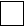 2. Укажите последовательность процесса получения шелка – сырца (пронумеровать цифрами в квадратиках)1. бабочка     2. яйцо (грено)     3. куколка      4. кокон      5. гусеница3. Перечислите способы определения нити основы1. _______________________________________________________2.________________________________________________________3.________________________________________________________4. Заполните схему                                          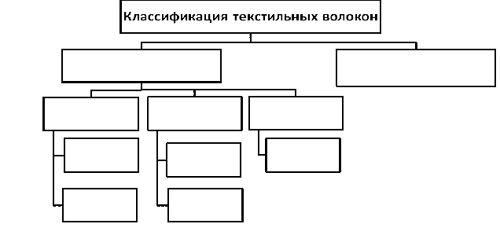 5. Напишите конструктивные элементы швейной машины, отмеченные цифрами на рисунке.1. – ______________________________________________________________________________________2. – ______________________________________________________________________________________3. – ______________________________________________________________________________________4. – ______________________________________________________________________________________5. – ______________________________________________________________________________________6. – ______________________________________________________________________________________7. – ______________________________________________________________________________________6. Напишите конструктивные элементы шпульного колпачка, отмеченные цифрами на рисунке.  7. Ножницы следует передавать1. держась за кольца ножниц острием вперед    2. держась за сомкнутые лезвия кольцами вперед   3. держась за раскрытые лезвия кольцами впередОтвет: 28. Вынимать вилку из розетки можно1. сухими руками, держась за сетевой шнур         2. влажными руками, держась за сетевой шнур3. сухими руками, держась за корпус вилки         4. влажными руками, держась за корпус вилки Ответ: 3Критерии оценивания"5" – 7-8 правильных ответов "4"- 5-6 правильных ответов "3"- 3-4 правильных ответов Примерные нормы оценки практической работы                                          Организация трудаОтметка «5» ставиться, если полностью соблюдались правила трудовой и технической дисциплины, работа выполнялась самостоятельно, тщательно спланирован труд, предложенный учителем, рационально организовано рабочее место, полностью соблюдались общие правила техники безопасности, отношение к труду добросовестное, к инструментам - бережное, экономное.Отметка «4» ставиться, если работа выполнялась самостоятельно, допущены незначительные ошибки в планировании труда, организации рабочего места, которые исправлялись самостоятельно, полностью выполнялись правила трудовой и технологической дисциплины, правила техники безопасности.Отметка «3»  ставиться, если самостоятельность в работе была низкой, допущены нарушения трудовой и технологической дисциплины, организации рабочего места.Отметка «2» ставится, если самостоятельность в работе отсутствовала, допущены грубые нарушения правил трудовой и технологической дисциплины, правил техники безопасности, которые повторялись после замечаний учителя.                                              Приемы трудаОтметка «5» ставиться, если все приемы труда выполнялись правильно, не было нарушений правил техники безопасности, установленных для данного вида работ. Отметка «4» ставиться, если приемы выполнялись в основном правильно, допущенные ошибки исправлялись самостоятельно, не было на рушения правил техники безопасности, установленных для данного вида работ.Отметка «3»  ставиться, если отдельные приемы труда выполнялись неправильно, но ошибки исправлялись после замечания учителя, допущены незначительные нарушения правил техники безопасности, установленных для данного вида работ.Отметка «2» ставится, если неправильно выполнялись многие виды работ, ошибки повторялись после замечания учителя, неправильные действия привели к травме учащегося или поломке инструмента (оборудования).                                  Качество изделий (работы)Отметка «5» ставиться, если изделие выполнено точно по чертежу; все размеры выдержаны; отделка выполнена в соответствии с требованиями инструкционной карты или по образцу.Отметка «4» ставиться, если изделие  выполнено по чертежу, размеры выдержаны, но качество отделки ниже требуемого.Отметка «3»  ставиться, если изделие  выполнено по чертежу с небольшими отклонениями; качество отделки удовлетворительное.Отметка «2» ставится, если изделие  выполнено с отступлениями от чертежа, не соответствует образцу. Дополнительная доработка не может привести к возможности использования изделия.                                  Норма времени (выработки)Отметка «5» ставиться, если задание выполнено в полном объеме и в установленный срок.Отметка «4» ставиться, если на выполнение работы затрачено времени больше установленного по норме на 10%.Отметка «3»  ставиться, если на выполнение работы затрачено времени больше установленного по норме на 25%.Отметка «2» ставится, если на выполнение работы затрачено времени против нормы больше чем на 25%.Материально-техническое обеспечение учебного предмета " Технология"Учебно-методическое обеспечение предмета.Основная учебно-методическая литература.Учебно-методический комплект «Технология 5-11 класс»Программа «Технология 5-11 классы. , М., Дрофа, 2008г.Учебник «Технология 6 класс» М., Просвещение, 2007 г.,Дополнительная учебно-методическая литература.MULTIMEDIA – поддержка предмета       1.  Мультимедийная программа «Энциклопедия Кирилла и Мефодия, 2009г.» - http://mega.km.ru/       2.  Основной сайт учителей технологии с электронной библиотекой – http://tehnologiya.ucoz.ru/        3.  Московский международный форум одарённые дети/протоколы - http://www.globalkid.ru/moscow_forum_2010_goda/itogovye_protokoly_foruma-2010/       4  .«Технология. Содержание образования» (сборник нормативно – правовых документов и методических материалов)., М.,ИЦ «Вентана –                  Граф»,2008г.       5.    «Сборник нормативных документов. Технология», М., Дрофа, 2005г.       6.   «Школа и производство»,  2008г. Агапова И., Давыдова М. «114 игрушек и поделок из всякой всячины». /М.: ООО «ИКТЦ «ЛАДА», 2009. Балашова И. В. «Учитесь вышивать». Н.-Новгород, ИФП «Принт».Вли Берни Джанна, Риколфи Россана «Лоскутное шитьё». – Пер. с итал. ООО «Мир книги». – М.: Мир книги, 2004.Вия Лори. «Вышивка. Лучшие техники». Пер. с англ. 2008.Власова А. А., Карельская И. Ю., Ефременко Л. В. «Уроки рукоделия». – СПб.: «Корона принт», «Кристалл».«Вышиваем подарки, сувениры, аксессуары». /Пер. с англ. – М.: Мой мир. 2007.Гундула Штайнерт. «Вязаные салфетки». – пер. с нем. – М.: Мой мир. 2008.Егорова Р. И., Монастырская В. П. «Учись шить». – М.: Просвещение.Еременко Т. И. «Кружок вязания крючком». – М.: Просвещение. «Женские рукоделия». – М.: Цитадель, 2000. Журналы мод и периодические издания журналов: «Валя-Валентина», «Маленькая Диана» и др. «Идеи. Вязание крючком». – М.: ООО «РТО Лтд».Максимова М. «Азбука вязания». – М.: Эскимо – Пресс. Нагибина М.И. «Чудеса из ткани своими руками». – Ярославль: «Академия развития», 1998.  Никифорова М. И., Кагановская О. Н. «Домоводство». – М.: Колос.20. «Рукоделие». – К.: Издательство «Довира».      21. Сарафанова Н.А. «Подарки к праздникам». М.: Мир книги, 2004.№Наименование разделов и темКоличество часов по  примерной программеКоличество часов по рабочей  программе1Цветы в доме и приусадебном участке. Комнатное цветоводство.762Создание изделий из текстильных и поделочных материалов10263Конструирование и моделирование швейных изделий (юбка)32264Кулинария.1125Выращивание зелени и овощей на приусадебном участке.88№ п/пНаименование разделов и темМаксимальная нагрузка учащегося, ч.Из нихИз нихИз нихИз нихИз них№ п/пНаименование разделов и темМаксимальная нагрузка учащегося, ч.Теоретическое обучение, ч.Лабораторные и практические работы, ч.Контрольная работа, ч. Экскурсии, ч. Самостоятельная работа, ч. 1Цветы в доме и приусадебном участке. Комнатное цветоводство.6422Создание изделий из текстильных и поделочных материалов2642023Конструирование и моделирование швейных изделий (юбка)2652014Кулинария.225Выращивание зелени и овощей на приусадебном участке.8242ИТОГО6817465№ урокаТема  урокаВид  контроляФорма  контроля1.3Цветы в доме и приусадебном участке. Комнатное цветоводство.2.13Создание изделий из текстильных и поделочных материаловПромежуточный Самостоятельная работа3.11Конструирование и моделирование швейного изделия (юбка)ПромежуточныйСамостоятельная работа4.1Кулинария.5.5Выращивание зелени и овощей на приусадебном участке.6Итоговое занятиеИтоговый№ п/пНаименование разделов и темВид занятияКол-во часовВиды самостоятельной работы, ч.Дата проведения занятияДата проведения занятияДата проведения занятия№ п/пНаименование разделов и темВид занятияКол-во часовВиды самостоятельной работы, ч.ПланируемаяФактическаяФактическая1Цветы в доме и приусадебном участке. Комнатное цветоводство.41.1Вводное занятие. Техника безопасности. Требования растений к внешним условиям, особенности выращивания растений в открытом грунте, обработка почвы, внесение удобрений.Теоретич. занятие 2«Б»    1.2Семенное размножение однолетних и двулетних растений.Практич. занятие2 «Б»    Миниатюры из сухих цветов и трав.1.3Сушка природного материала, организация рабочего места, инструменты и приспособления, окраска засушенных растений, хранение, миниатюры.Теор. занятие2«Б»    2Создание изделий из текстильных и поделочных материалов.26Аппликация.2.1Правила безопасности труда, организация труда.Теор. занятие2  «Б»   2.2Техника выполнения аппликации. Способы прикрепления аппликации: последовательность раскроя и обработка изделия.Прак. занятие2  «Б»    2.3Выбор рисунка, цветовое решение. Нанесение рисунка на ткань. Раскрой изделия (прихватка).Прак. занятие2  «Б»        2.4Продолжение работы.Прак. занятие2  «Б»    2.5Изготовление комплекта салфеток. Соединение деталей кроя (сложный узор).Практич. занятие2  «Б»     2.6Окончательная отделка изделия.Практич. занятие2  «Б»    Вязание крючком.2.7Основные способы построения орнаментов. Цветовой круг Освальда. Классификация цветов и их свойства. Способы составления гармоничных сочетаний цветов.Теоретич. занятие2  «Б»    2.8Применение круга и овала в изделиях. Технология вязания овала, круга и изделий на их основе. Отделка «пико». Схемы узора с «пико».Практич. занятие2«Б»2.9Технология обвязывания колец. Виды украшений из колец.Практич. занятие2«Б»2.10Поэтапное изготовление прихватки на основе овала или квадрата с добавлением различных деталей.Прак. занятие2«Б»2.11Изготовление салфетки на основе круга или овала с использованием отделка с «пико». Начало работы.Прак. занятие2«Б»2.12Окончание работы. Отделка.Практич. занятие2«Б»2.13Итоговое занятие по вязание крючком.Практич. занятие22ч. –  работа по карточкам«Б»3Конструирование и моделирование швейного изделия (юбка).26Элементы материаловедения.3.1Натуральные волокна животного происхождения. Изучение свойств.Теоретич. занятие2«Б»Работа на швейной машине.3.2Регуляторы швейные машины. Устройство и установка швейной иглы.Теор. и практ. занятие2«Б»3.3Уход за швейной машиной. Чистка и смазка швейной машины. Машинные швы.Теор. и практ. занятие2«Б»3.4Работа на швейной машине с использованием специальных приспособлений. Обработка застёжки тесьмой-молнией.Практич. занятие2«Б»Конструирование и изготовление одежды.3.5Требование к одежде. Снятие мерок для построения чертежа юбки.Теор. и практ. занятие2«Б»3.4Расчётные формулы для построения прямой юбки. Построение чертежа прямой юбки.Практич. занятие2«Б»3.5Моделирование прямой юбки. Подготовка ткани к раскрою. Раскладка выкройки юбки на ткани. Раскрой изделия.Практич. занятие2«Б»3.6Подготовка деталей кроя к смётыванию. Подготовка юбки к примерке.Практич. занятие2«Б»3.7Проведение примерки. Внесение уточнений после примерки.Практич. занятие2«Б»3.8Обработка юбки после примерки. Обработка вытачек и боковых швов.Практич. занятие2«Б»3.9Обработка застёжки в боковом шве тесьмой молнией.Практич. занятие2«Б»3.10Обработка пояса. Соединение пояса с верхним срезом юбки. Обработка верхнего среза юбки притачным швом.Практич. занятие2«Б»3.11Обработка нижнего среза юбки. Обработка петли. Пришивание пуговицы. Окончательная обработка юбки. Творческий проект.Прак. зан. и самос.работа21ч. – творч. проект«Б»4Кулинария.4.1Общие правила безопасных приёмов труда, санитарии и гигиены. Безопасные приёмы работы с кухонным оборудованием, инструментами, горячими жидкостями. Способы приготовления теста для блинов, оладий и блинчиков.Теоретич. занятие2«Б»5Выращивание зелени и овощей на приусадебном участке.85.1Значение картофеля и овощей в питании человека. Биологические и агротехнические особенности картофеля и ведущих выращиваемых овощных культур защищённого и открытого грунта. Понятие о сорте. Виды защищённого грунта. Изготовление почвенных смесей.Теоретич. и практич. занятие2 «Б»5.2Обработка почвы под картофель и овощные культуры открытого грунта. Особенности обработки почвы под картофель и овощные севообороты. Удобрения. Орудия для обработки почвы. Проращивание клубней картофеля.Практич. занятие2«Б»5.3Овощеводство и охрана окружающей среды. Посев семян овощных культур в открытый грунт. Сорные растения. Наиболее распространённые вредители. Болезни овощных культур и картофеля. Агротехнические (механические) и биологические способы борьбы с сорняками и защита растений от вредителей и болезней. Высадка рассады в грунт.Теоретич. и практич. занятие2«Б»5.5Итоговый урокИтоговое занятие22«Б»ИТОГО684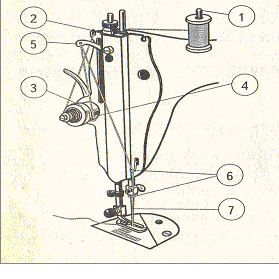 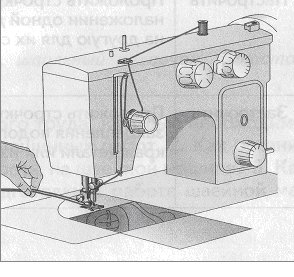 1. _____________________________________ 2.______________________________________3.______________________________________4.______________________________________5.______________________________________6.______________________________________7.______________________________________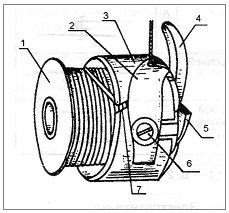 Наименование объектов и средств материально-технического обеспеченияНаименование объектов и средств материально-технического обеспеченияПримечанияНаименование объектов и средств материально-технического обеспеченияНаименование объектов и средств материально-технического обеспеченияПримечанияБИБЛИОТЕЧНЫЙ ФОНД (книгопечатная продукция)1Стандарт среднего  общего образования по предмету искусство2Примерная  программа общеобразовательных учреждений  "Технология " для 5-11 классов.3Учебники по Технологии, рекомендованные или допущенные Министерством образования и науки РФ4Учебные пособия по Технологии5Специальная литература по технологии (кройка и шитьё, декоративно-прикладное искусство, и др.)6Энциклопедии, справочные пособия, словари (терминов по технологии)7Методические пособия для учителей по Технологии8Периодические издания по технологии ИНФОРМАЦИОННО-КОММУНИКАЦИОННЫЕ СРЕДСТВА ИНФОРМАЦИОННО-КОММУНИКАЦИОННЫЕ СРЕДСТВА9Мультимедийные обучающие программы и учебники10Справочные материалы по технологии11Электронная библиотека.12Технология Автор Кожина О.А.ТЕХНИЧЕСКИЕ СРЕДСТВА ОБУЧЕНИЯ (ТСО)ТЕХНИЧЕСКИЕ СРЕДСТВА ОБУЧЕНИЯ (ТСО)13Мультимедийный компьютерТехнические требования: графическая операционная система, привод для чтения-записи компакт дисков, аудио-видео входы/выходы, возможность выхода в Интернет. Оснащен акустическими колонками, микрофоном и наушниками. С пакетом прикладных программ (текстовых, табличных, графических, презентационных, художественных и музыкальных)14Аудиторная доска с магнитной поверхностью и набором приспособлений для крепления таблиц,  репродукций15Видеомагнитофон16Экран (навесной)17Мультимедийный проекторВходит в материально-техническое обеспечение образовательного учреждения18Телевизор19СканерВходит в материально-техническое обеспечение образовательного учреждения20Копировальный аппаратВходит в материально-техническое обеспечение образовательного учрежденияЭКРАННО-ЗВУКОВЫЕ ПОСОБИЯЭКРАННО-ЗВУКОВЫЕ ПОСОБИЯ21ВИДЕОФИЛЬМЫПо основным тематическим программам22Ручные швы23Аппликация 24Материаловедение 25Машиноведение 26Машинные швы27Кулинария 28Вязание крючком 